Отчет недели истории и обществознанияС 14  января по 22 января в МКОУ «Алакский лицей» проходила неделя истории и обществознания     Неделя проходила по специально разработанному плану ( план прилагается) Интересно, познавательно и с активным участием учащихся и предметников проходили различные конкурсы, марафоны, викторины, игры- соревнования, и олимпиада по истории Дагестана.Поведены итоги недели.   Победителей и призеров наградили грамотами дирекцией Алакского лицея.В конкурсе «Боги Древнего Египта и Греции глазами детей» заняли:1 место- Курамагомедова  А.- 5 а класс2 место- Увайсова А.- 5 а класс3 место- Джаватханов М. - 5 а класс    Конкурс « Исторические портреты знаменитых полководцев и государственных деятелей»1 место- Гаджиева Н.- 10 класс2 место- Цараинова П.- 7 а3 место- Хабибова М.- 7 б3 место – Гаджиева М.- 9 класс  Интеллектуальный марафон по истории- победитель 8 а классаВикторина «Знатоки Конституции РФ» 1 место-11 классИнтеллектуально-правовая игра «Закон страны знай и соблюдай»- победитель 7 бВикторина «Знатоки родного края»:1 место- Гаджиева Н.- 10 класс2 место- Увайсова П.- 10 класс3 место – Цараинова Ч.- 11 класс Викторина «Я- защитник Отечества»Победитель- 11 класс. Конкурс « Три ступени в прошлое»- победитель девочки 8 б  классаОлимпиада по истории Дагестана:1 место- Лабазанова Х.- 8 а1 место- Магомаева У. 8 а 1 место- Сааадуева Х.- 9 класс2 место- Гаджиева М.- 9 класс1 место- Увайсова – 10 класс2 место- Гаджиева Н-10 класс1 место- Магомедрасулова С.- 11 класс  Также был проведен открытый урок «К 75- летию снятия блокады Ленинграда»С 14 января по 22 января объявляется неделя истории и обществознанияПлан.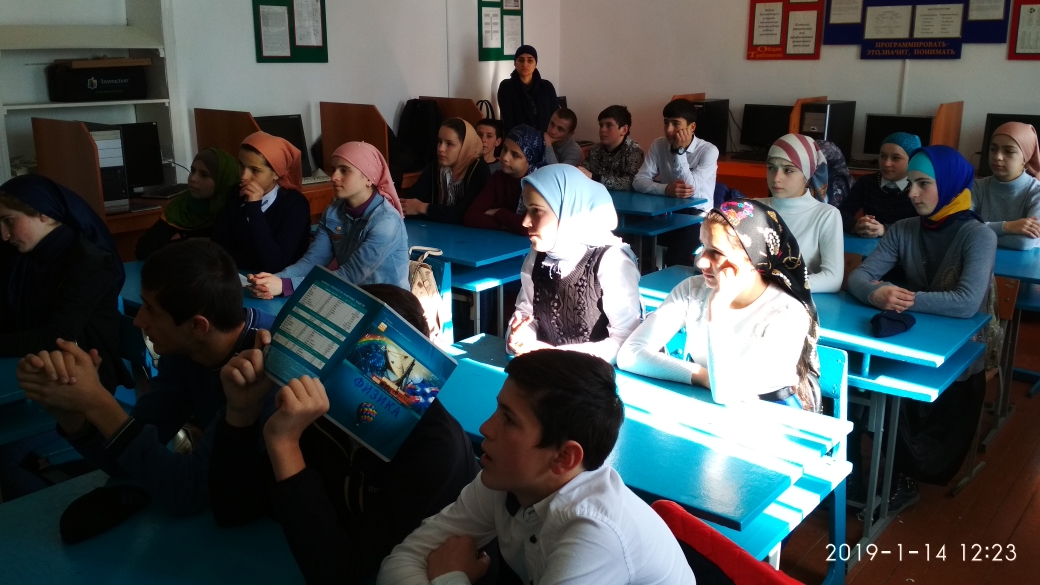 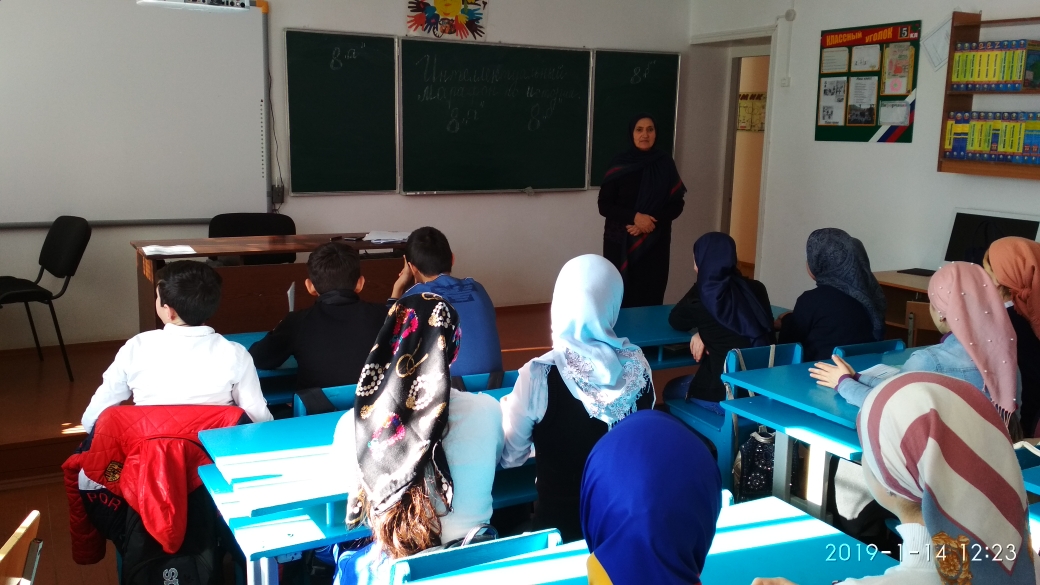 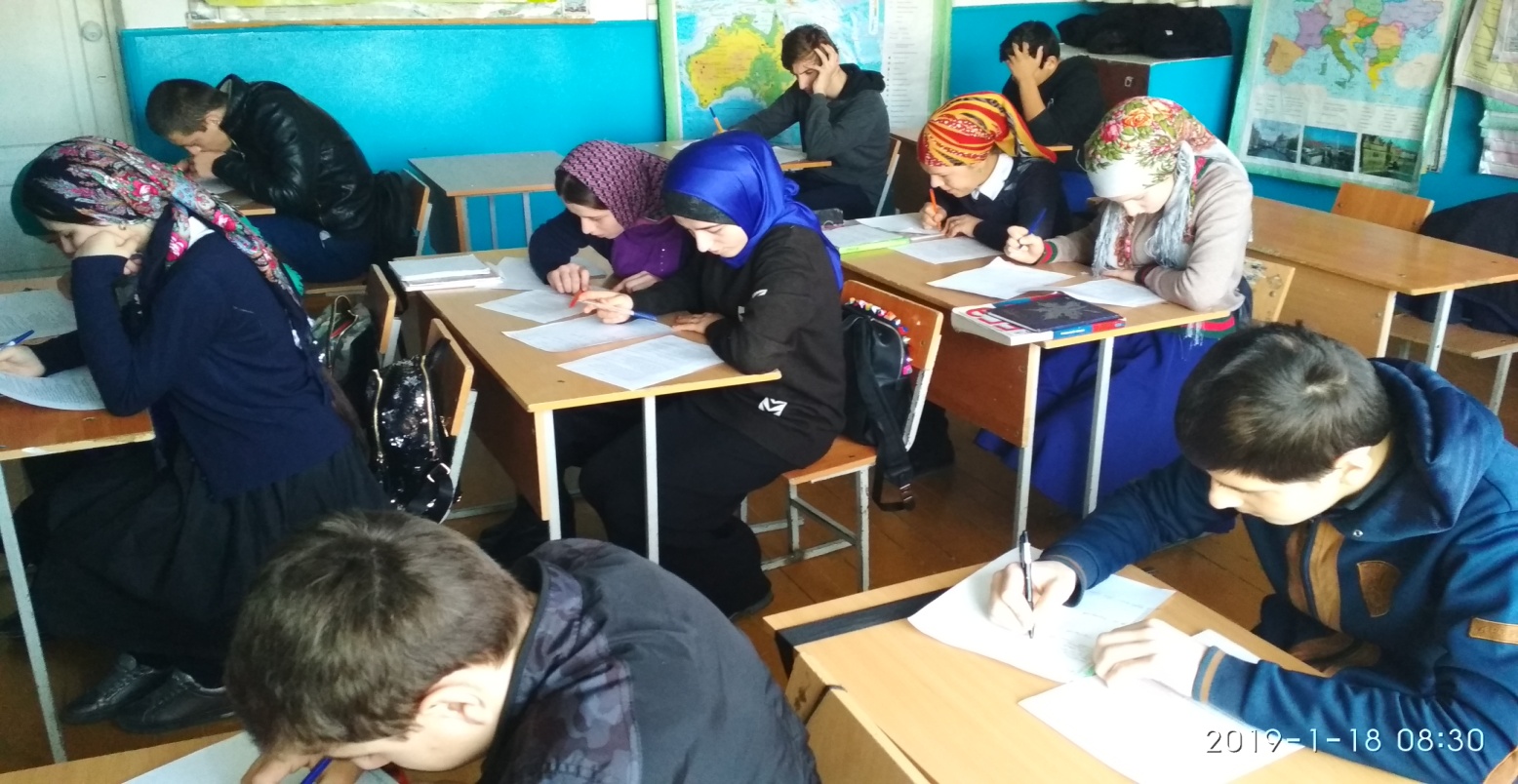 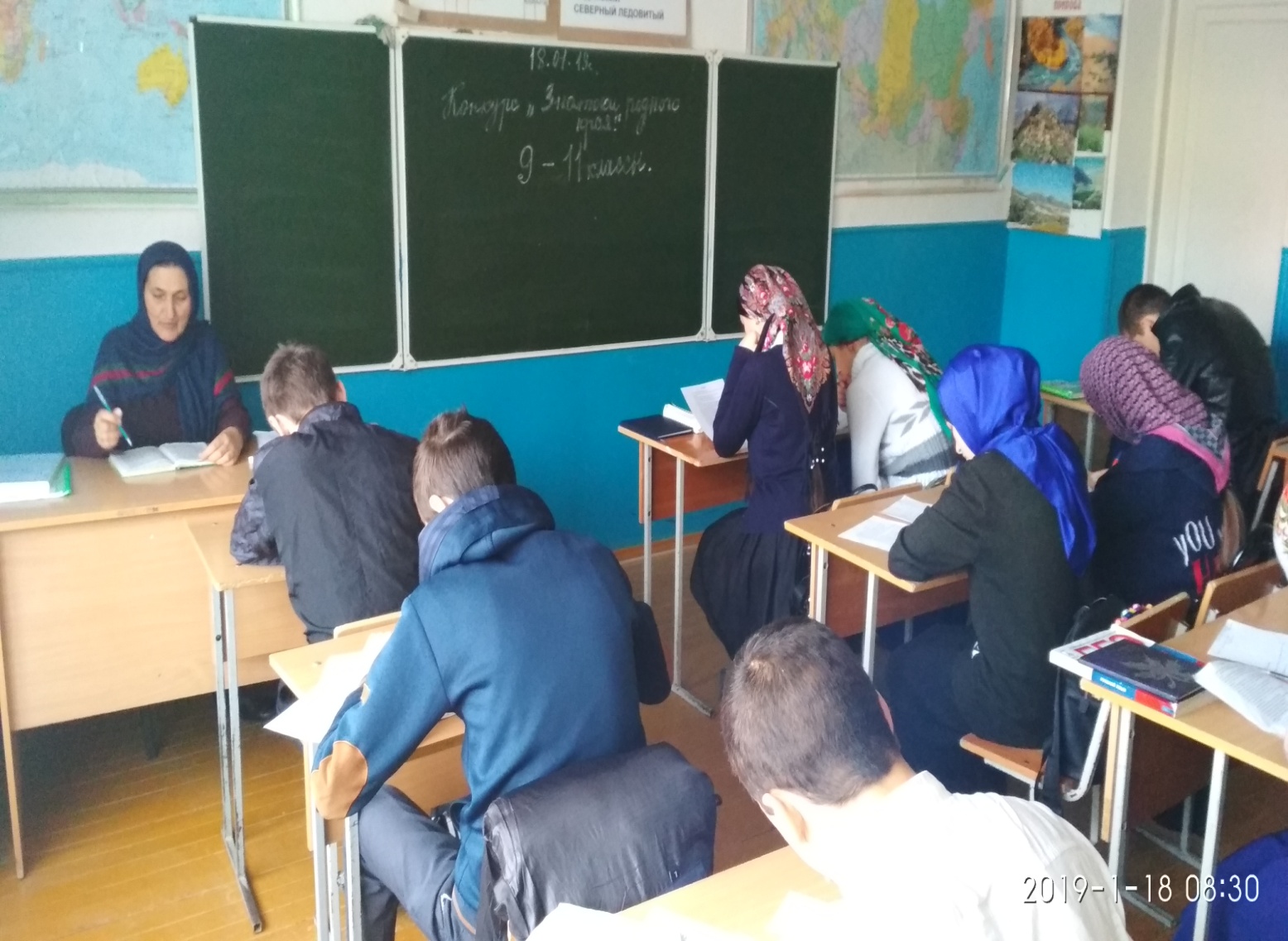 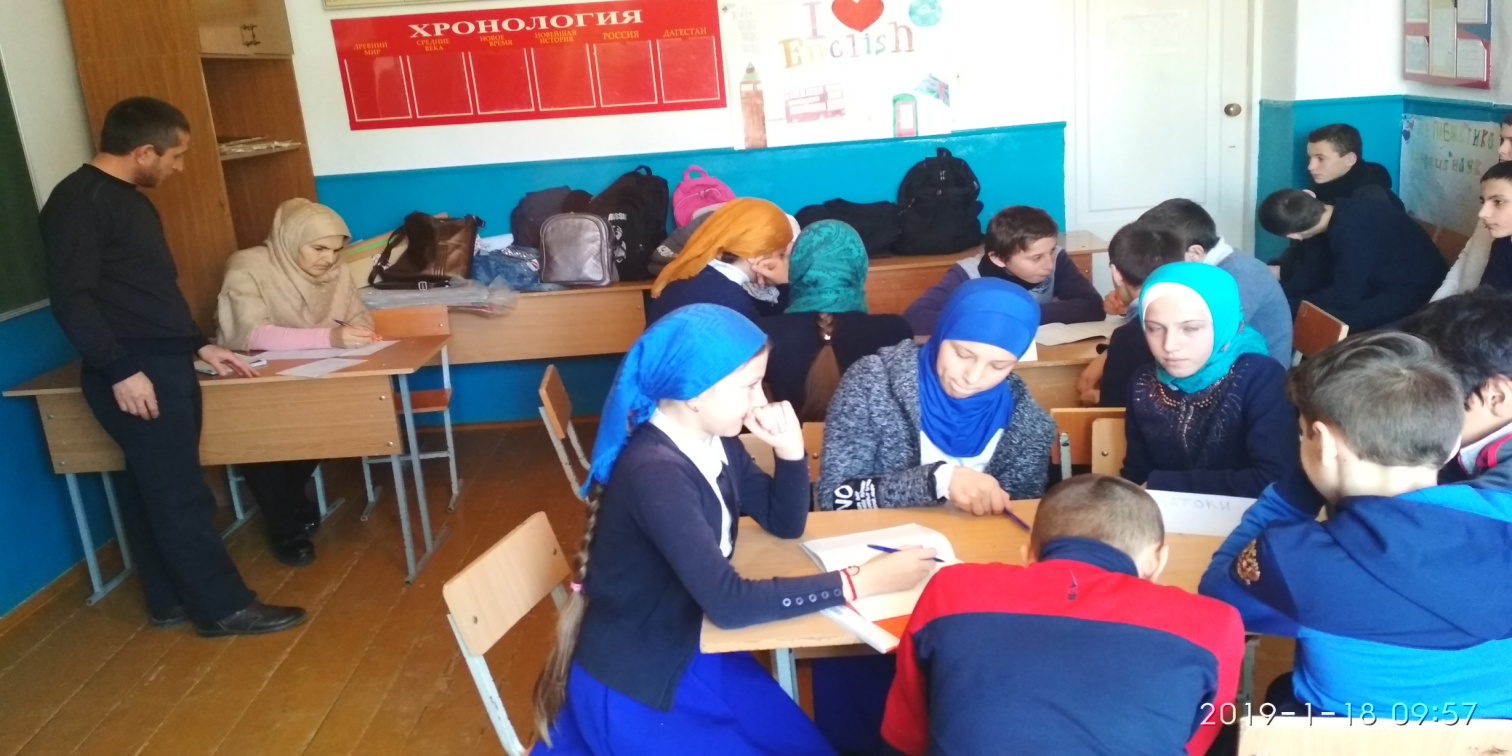 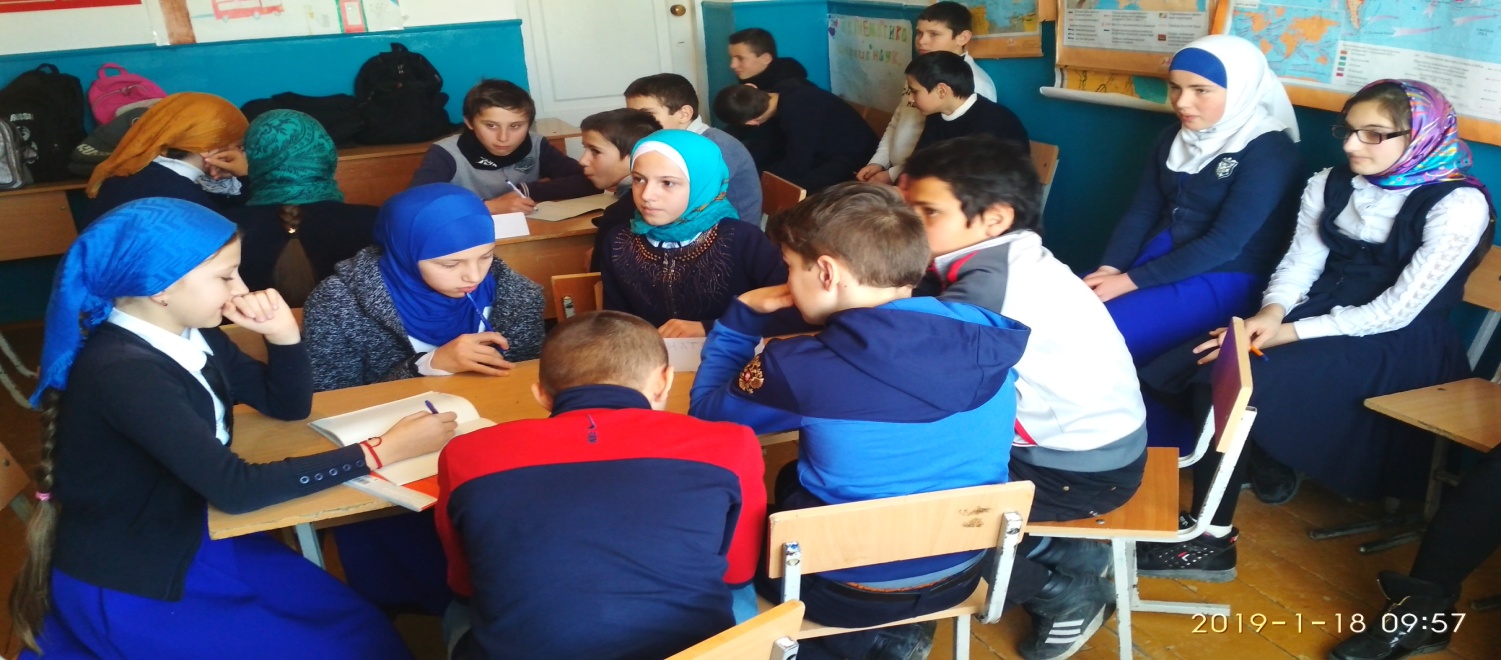 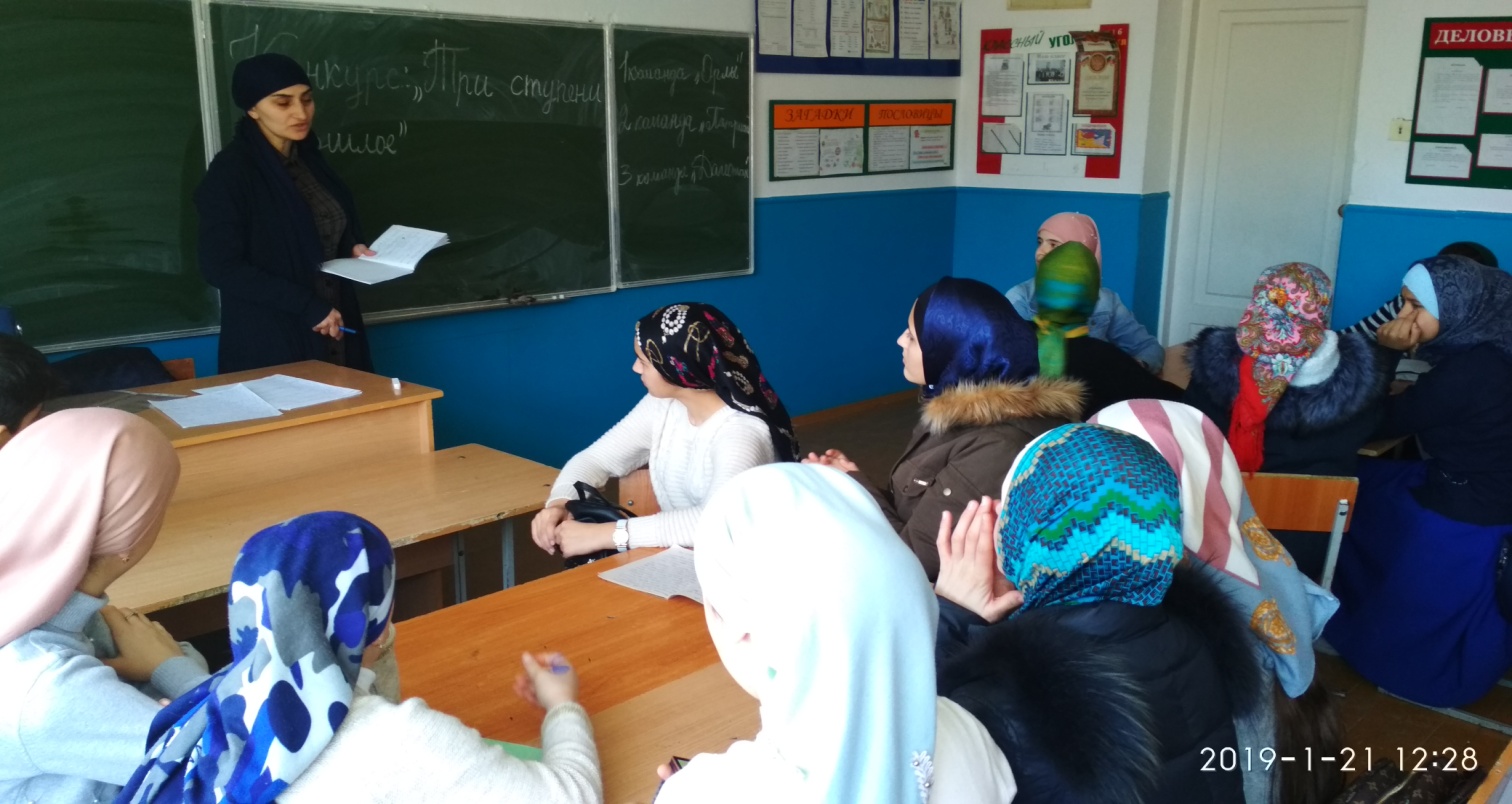 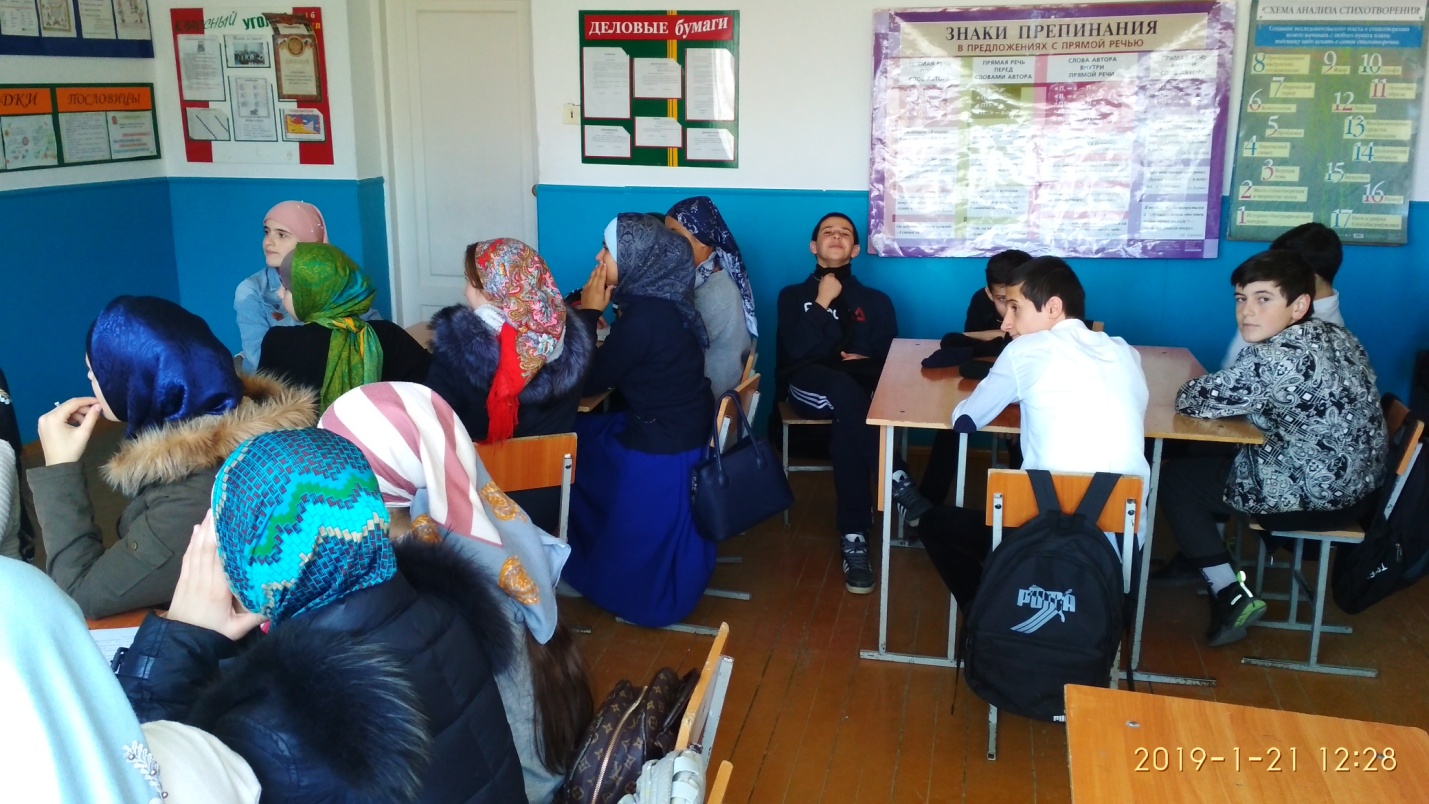 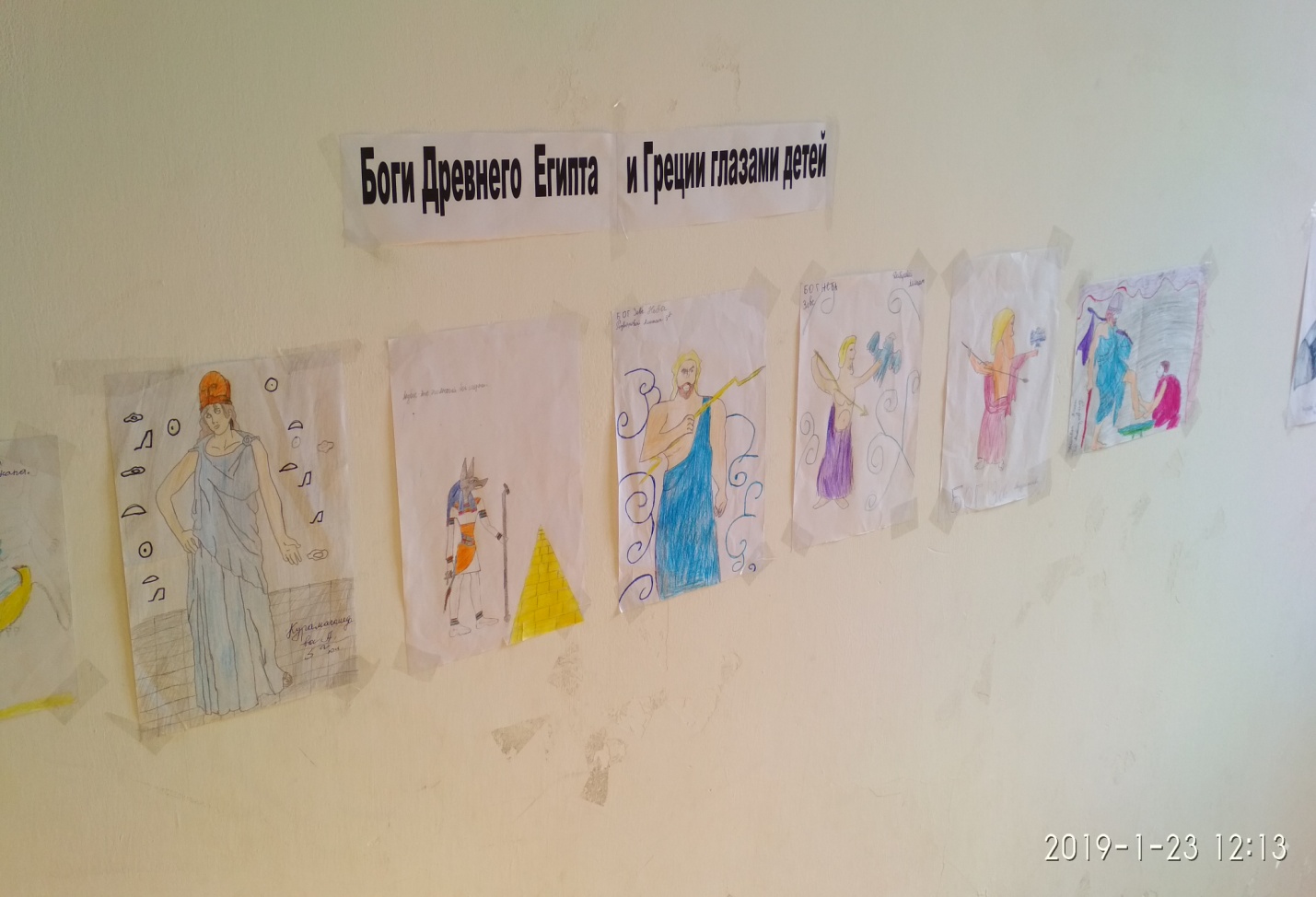 №Название МероприятийСроки классОтветственный12Открытие недели истории и обществознания. Конкурс рисунков: «Боги Древнего Египта глазами детей»14.01.19 5 классТагирова Б.Т.Магомаев Р.А.34Интеллектуальный марафон по историиКонкурс «Исторические портреты знаменитых полководцев и государственных деятелей»15.018 классы6-11 классыТагирова Б.ТМагомаев Р.А.56Викторина «Знатоки  Конституции РФ»Открытый урок по истории16.0110-11 кл7 б классМагомаев З.А.Магомаев З.А.7Интеллектуально- правовая игра «Закон страны знай и соблюдай»17.016 классМагомаев З.А.8Викторина «Знатоки родного края»18.017-11 классТагирова Б.Т.9Викторина «Я –защитник Отечества»19.019-10 кл.Магомаев З.А.10Конкурс по истории «Три ступени в прошлое»21.018 клТагирова А.Г11Олимпиада  по истории Дагестана22.018-11 клТагирова А.Г